Exercises for over 70s in self-isolation by Nuffield HealthChair squats (sit to stand)To strengthen the muscles of the lower body, bones and jointsStand in front of a chair with your feet as far apart as your hipsBend your knees while keeping your shoulders and chest uprightLower your bottom slowly (4 seconds) so you sit downThen push your body back up to return to a standing position (2-4 seconds)Try to avoid using your handsPerform this 5-10 times or for a duration of 20-60 seconds, take a rest after for 40-60 secondsRepeat this action 2-5 times.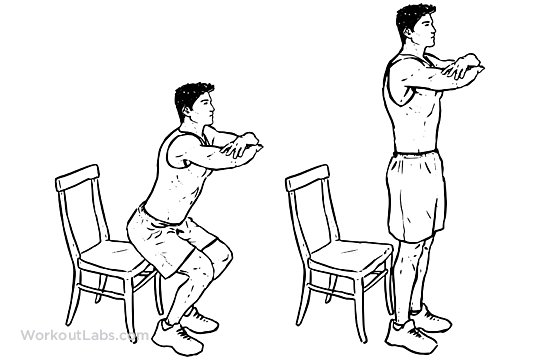 The stork (single leg stands)To improve balance and bone strengthStand facing a non-moveable chair or surface for support if you need itWarm up with a slow march for 1 minute, gradually raising your knees higherWith your arms at your side, slowly lift your left foot and balance on your right foot for 10 secondsSlowly lower your left foot and repeat with your right footAim to build up the duration by 5 seconds each time as you feel more comfortableTo increase difficulty, try raising your hand above your head on the same side or slowly swinging your arms like you’re runningRepeat on both legs 3-5 times each.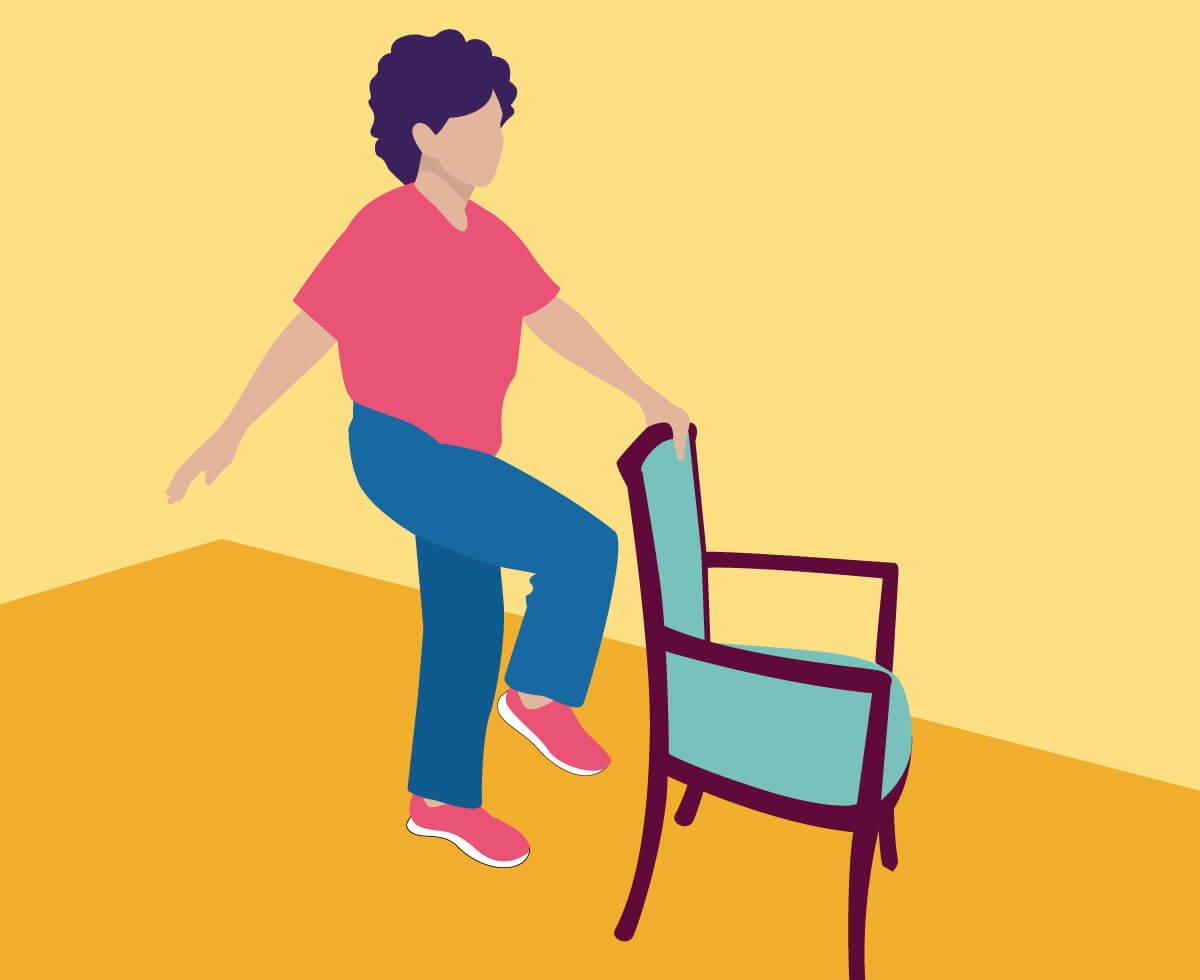 Wall snow angelsTo improve mobility, posture and strengthStand with your upper back, head, bum and heels against the wallStart with your hands out to the side with your palms facing outwardsWhilst maintaining contact with the wall, slowly raise your hands above your head, stretching as wide and as high as possibleSlowly return to your starting position and then repeat – aim to complete 5-10 timesPerform this 2-3 times, take a break for 40-60 seconds before repeating again.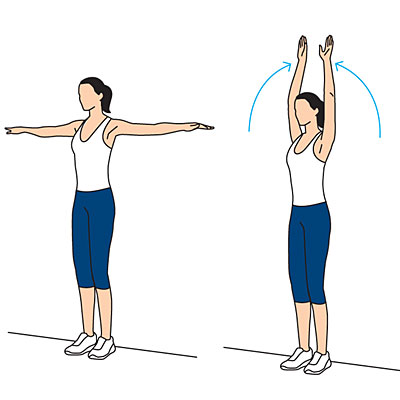 RotationsTo improve upper body and back mobilityHolding a stick or broom horizontally behind your head, stand with your feet hip width apart and your knees slightly bent or sit on a chair. If you don’t have a broom, put your hands on your shoulders keeping your arms at 90 degreesKeeping the broom straight, turn to your right as far as comfortable, twisting through your hipsThen slowly turn to the other side, building up your range of movementRepeat 10-20 timesPerform this 2-5 times, take a break for 40-60 seconds before repeating again.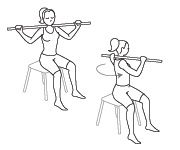 Wall push-upsTo maintain upper body strength and bone mineral densityStand at arm’s length in front of a wall which is safeLean forward slightly and put your palms flat on the wall at shoulder heightIf you are just starting out have your feet closer to the wallIf you want more of a challenge have your feet further back form the wallKeep your feet planted as you slowly bring your body towards the wall, aiming to keep your body straightGently push yourself back so that your arms are straight againAim for 5-10 slow repetitionsPerform this 2-5 times, take a break for 40-60 seconds before repeating again.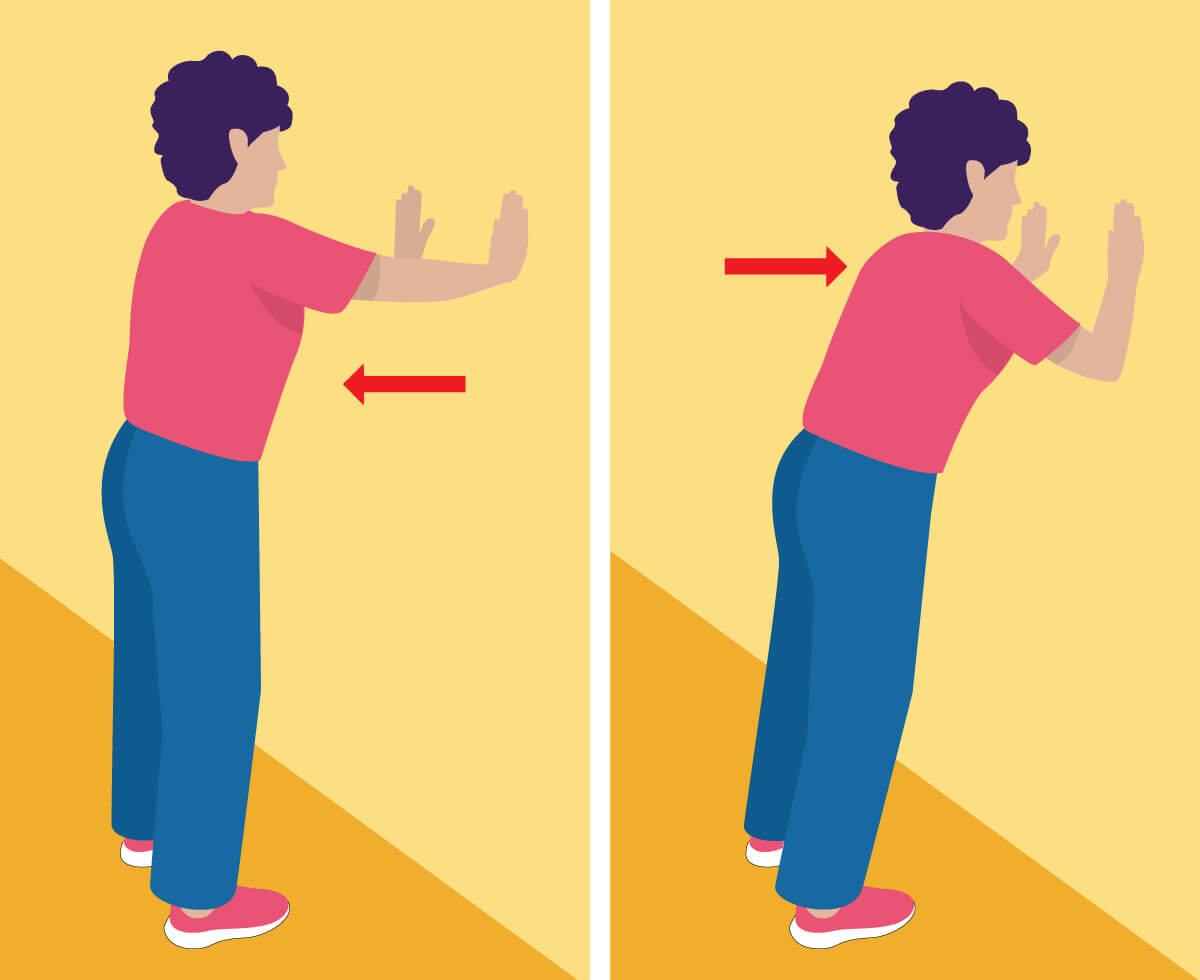 Overhead liftsTo improve upper body strength and daily functional movementIn a standing position hold 2 evenly weighted objects like cans of beans or bottlesStart with your hands down by your sides and your palms facing away from youKeeping your elbows by your side, slowly bring the objects up to your shoulders then slowly extend your arms above your headReverse the action until your hands are back by your sideRepeat the movement 5-10 timesPerform this 2-5 times, take a break for 40-60 seconds before repeating again.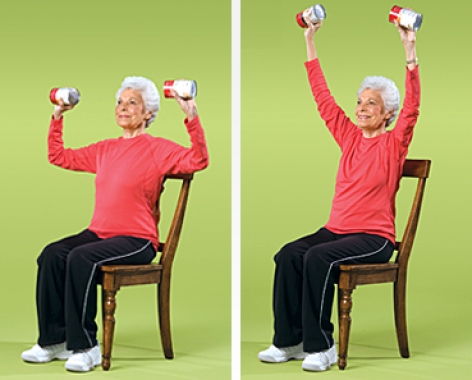 Stair steppingTo improve coordination, aerobic fitness for heart health and lower body strengthStand in front of a staircase or step and step up with your right foot, then up with your leftThen step back down with your right, then back down with your left. Repeat 10 times or for a period of 20-60 secondsTake a rest before changing the leading footIf you need a little support, hold on gently to the railing, or gently touch the wall with your finger tipIf this is comfortable, to increase difficulty, hold some weight in each hand such as a bottle of waterPerform this 2-5 times, take a break for 40-60 seconds before repeating again.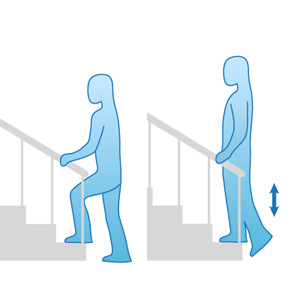 